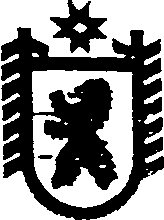 Республика КарелияАДМИНИСТРАЦИЯ СЕГЕЖСКОГО МУНИЦИПАЛЬНОГО РАЙОНАПОСТАНОВЛЕНИЕот  06  июня  2017  года  №  363 СегежаО внесении изменения в постановление администрации Сегежского муниципального района от 31 августа 2016 г. № 784Администрация  Сегежского муниципального  района   п о с т а н о в л я е т:   Внести в постановление администрации Сегежского муниципального района от 31 августа 2016 г. № 784«Об организации обучения детей с ограниченными возможностями здоровья в муниципальных общеобразовательных учреждениях Сегежского муниципального района» изменение, изложив пункт 2 в следующей редакции: « 2.    Организовать с 1 сентября 2016 года обучение детей по адаптированной основной общеобразовательной программе начального общего образования для:обучающихся с ограниченными возможностями здоровья в муниципальном казенном общеобразовательном учреждении Средняя общеобразовательная школа № 4 г. Сегежи (1,5 класс);обучающихся с легкой умственной отсталостью (интеллектуальными нарушениями) (вариант 1) и обучающихся с умственной, тяжелой и глубокой умственной отсталостью (интеллектуальными нарушениями) тяжелыми и множественными нарушениями развития (вариант 2) в муниципальном казенном общеобразовательном учреждении «Специальная (коррекционная) общеобразовательная школа – интернат № 14 п. Надвоицы» (1а, 1 доп. б класс).»Отделу информационных технологий и защиты информации администрации Сегежского муниципального района  (Т.А.Слиж) обнародовать настоящее постановление  путем размещения официального текста настоящего постановления в информационно-телекоммуникационной сети «Интернет» на официальном сайте администрации Сегежского муниципального района  http://home.onego.ru/~segadmin.   Глава администрацииСегежского муниципального района                                                                   И.П.ВекслерРазослать:  в дело, УО-2, ОУ-1 (МКОУ школа-интернат № 14 п. Надвоицы).